Program SZO „Zdraví pro všechny v 21. století“Průvodce studiem – studijní předpoklady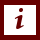 Tato kapitola studenty seznámí s programem SZO „Zdraví pro všechny v 21. století“. Vysvětluje nám, o jaký program se jedná a co je jeho prvořadým cílem.Rychlý náhled studijního materiálu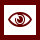 Kapitola Program SZO  „Zdraví  pro všechny v 21. století“  –  jak  již vyplývá  z názvu  – se věnuje nejnovějšímu programu Světové zdravotnické organizace. Dozvíte se, kdy a za jakých okolností vznikla SZO, jaké jsou její cíle, funkce a úkoly. Naučíte se, že předchůdcem současného programu  Zdraví  21  je  program  WHO  „Zdraví  pro  všechny  do roku  2000“ se svými 38 cíli. Další části kapitoly budou věnovány samotnému programu Zdraví 21 – konkrétně jeho přípravě, etickému základu a charakteristice 21 cílů.Cíle STUDIJNÍHO MATERIÁLU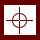 Po prostudování této kapitoly budete umět:popsat cíle a úkoly SZO;charakterizovat etický základ programu Zdraví 21;interpretovat 21 cílů programu Zdraví 21 – Zdraví pro všechny v 21. století.Klíčová STUDIJNÍHO MATERIÁLU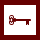 SZO,  WHO,  Světová  zdravotnická  organizace,  World  Health  Organization,    program, Zdraví pro všechny v 21. století“, „Zdraví pro všechny do roku 2000“.Čas potřebný ke studiu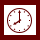 Stopáž studijního materiálu: 10:54Doporučený čas ke studiu: 60 minutDalší zdroje – doporučená literatura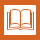 ZELENÍKOVÁ, R. Zdravý životní styl. Distanční studijní opora a e-learningový kurz. Opava: Slezská univerzita v Opavě, 2012.ČELEDOVÁ, L., ČEVELA, R. Výchova ke zdraví. Praha: Grada Publishing, 2016. ISBN 978-80-247-5351-5.Další zdroje – rozšiřující literaturaMACHOVÁ, J., KUBÁTOVÁ, D. a kol. Výchova ke zdraví. Praha: Grada Publishing, 2009. ISBN 978-80-247-2715-8.Světová zdravotnická organizaceSvětová zdravotnická organizace – SZO (World Health Organization – WHO) vznikla jako výsledek více než stoletého úsilí spojit sily národů a států při řešení společných zdravotních problémů 7. 4. 1948. (Den založení WHO je zároveň Světovým dnem zdraví).SZO je řídícím a koordinačním orgánem pro mezinárodní spolupráci v péči o zdraví. Členy SZO jsou vlády jednotlivých států, které také poskytují finanční prostředky pro rozpočet SZO.Cílem SZO je, aby všichni lidé na světě dosáhli co nejvyšší možné úrovně zdraví. SZO považuje právo na zdraví za jedno ze základních práv každého člověka bez rozdílu rasy, náboženství, politického přesvědčení a hospodářského nebo sociálního postavení.SZO zajišťuje zejména tyto úkoly:stálé služby ve světovém měřítku, které mohou zajímat všechny státy (např. boj proti infekčním nemocem);odbornou   pomoc	vládám,  které	o to	požádají   (např.   pomoc	při   živelných katastrofách);organizaci a podporu výzkumu v oblasti péče o zdraví.SZO je decentralizovaná do šesti regionů, v jejichž čele stojí regionální ředitelé, kteří řídí Regionální úřady a Regionální výbory. Jednotlivé regiony SZO jsou: Evropa, Amerika (Jižní, Střední, Severní), Afrika (mimo arabské země), Východní Stredomoří, Jihovýchodní Asie a Západní Tichomoří. Sekretariát SZO je v Ženevě. Sídlo Regionální úřadovny SZO pro Evropu je v Kodani.SZO se soustředí na 6 základních funkcí:formulování a obhajoba věrohodné, eticky a vědecky podložené zdravotní politiky;zpracování informací, jejich srovnání, hodnocení trendů a rozvoj výzkumu v této oblasti;organizační podpora změn s cílem rozvíjet spolupráci a posílit možnosti řešení zdravotnických problémů;rozvoj partnerství na národní i mezinárodní (globální) úrovni;stanovování, ověřování, monitorování a zavádění norem a standardů;podpora a rozvoj nových technologií, nástrojů a doporučení (směrnic) pro zvládnutí nemocí, snížení rizika, řízení péče o zdraví a poskytování zdravotnických služeb.SZO každoročně připomíná 4 „světové dny“:24. března	Světový den boje proti tuberkulóze (World TB day);7. dubna	Světový den  zdraví  (World  Health  Day) s každoročně vyhlašovaným tématem;31. května	Světový den boje proti kouření (World No Tobacco Day);1. prosince	Světový den boje proti AIDS (World AIDS Day);Zdraví pro všechny do roku 2000 – předchůdce Zdraví 21Základní principy strategie WHO:1977 (30. světové shromáždění SZO) – příprava programu „Zdraví pro všechny do r. 2000“ – jednalo se o celosvětovou strategii, jejímž cílem bylo, aby: „Všichni lidé    na světě by měli dosáhnout do r. 2000 takové úrovně zdraví, která by jim umožnila vést společensky a ekonomicky produktivní život.“ (rezoluce 30. světového shromáždění SZO).1978 – konference v Alma – Atě – kladla důraz na nové pojetí základní (primární) zdravotní péče jako jeden ze základních prostředků realizace Zdraví pro všechny do r. 2000.1984 – schválen návrh 38 cílů Evropským regionálním výborem.38 cílů programu „Zdraví pro všechny do roku 2000“ (1984) – předchůdce Zdraví 21I	ZLEPŠENÍ ZDRAVÍ (cíle 1 –12):Ekvita (spravedlnost) ve zdravíZdraví a kvalita životaPéče o zdravotně postižené občanyOmezení chronických nemocíOmezení přenosných nemocíZdravé stáříZdraví dětí a mládežeZdraví ženOmezení kardiovaskulárních nemocíZhoubné nádoryÚrazyOmezení duševních poruch a sebevraždII. A	ŽIVOTNÍ STYL (cíle 13 –17):Politika a zdravíRozvoj zdraví na lokální úrovniZdravotní kompetenceZdravý životTabák, alkohol, psychotropní látkyII. B	ŽIVOTNÍ PROSTŘEDÍ (cíle 18 – 25):Politika a životní prostředíŘízení a životní prostředíKvalita vodyKvalita ovzdušíKvalita a bezpečnost potravinSkládky a znečišťování půdyHumánní ekologie a osídleníZdraví lidí v práciC	VHODNÁ PÉČE O ZDRAVÍ (cíle 26 – 31):Zaměření zdravotnických služebZdroje zdravotnictví a jejich řízeníZákladní zdravotní péčeNemocniční péčePodíl společnosti na uspokojování zvláštních potřebKvalita péče a přiměřená technologieROZVOJ ZDRAVÍ PRO VŠECHNY (cíle 32 – 38):Zdravotní výzkum a rozvojZaměření strategie „Zdraví pro všechny“Řízení strategie „Zdraví pro všechny do roku 2000“Informační systém ve zdravotnictvíPříprava a výchova lidí ke zdravíPartnerství pro zdravíZdraví a etikaNa program „Zdraví pro všechny do roku 2000“ navázaly další programy a projekty orientované na dílčí aspekty úsilí o co nejlepší zdraví lidí.Program CINDI (Countrywide Integrated Non- communicable Diseases Intervention Programme) vychází z potřeby pomoci aktivitě veřejnosti v oblasti životního stylu a vytváření zdravých životních podmínek. Program je zaměřený na některé chronické neinfekční nemoci (kardiovaskulární choroby, nádory, cukrovka, duševní nemoci, chronické nemoci dýchacího systému a úrazy) a zdravotně rizikových faktorů. Pozornost je věnovaná hlavně kouření, nezdravé výživě, alkoholismu, sedavému způsobu života a psychosociálnímu stresu.Program Zdravá města (Healthy Cities) je zaměřen na pozitivní motivaci jak politického vedení měst, tak veřejného mínění občanů.Program Zdraví podporující škola  (Health Promoting School) vychází ze skutečnosti,   že škola hraje významnou roli v rozvoji osobnosti – formování systému hodnot a při vytváření a volbě životního stylu.Další programy zaměřeny na prevenci jsou Zdravý podnik, Zdravá rodina a Zdravý region.Zdraví 21Východiskem pro přípravu programu Zdraví 21 byl program Zdraví pro všechny do roku 2000 a celá řada dalších okolností, které provázely realizaci předchozího programu a ovlivnily diskuse o nové variantě programu. Jde zejména o následující:politická vůle k pokračování v programové aktivitě;uznání ostatními mezinárodními organizacemi (Dětský fond OSN, UNESCO, Rozvojový fond OSN a Rada Evropy);věrohodná návaznost politického a vědeckého přístupu;rostoucí zájem o sociální oblast;příznivá odezva z členských zemí.Program Zdraví 21 vychází z potřeb a zájmu jednotlivých států a jejich obyvatel, staví na dobrém metodickém základu a respektuje dosavadní získané zkušenosti.Zdravotní politika je ponímána jako projev výrazného zájmu o zdraví a touhy po sprave- dlnosti při spravování záležitostí obce i jako forma odpovědnosti za zdraví lidí. Hlavním cílem zdravotní politiky je vytvořit a rozvíjet příznivé životní prostředí, v němž by lidé mohli žít zdravě.„Zdraví 21 – Zdraví pro všechny v 21. století“je nástrojem evropské zdravotní politiky. Program Zdraví 21 vychází z potřeb a zájmu jednotlivých  států  a jejich  obyvatel,  staví  na dobrém metodickém základu a respektuje dosavadní získané zkušenosti.Na 51. světovém zdravotnickém shromáždění v květnu 1998 se členské státy Světové zdravotnické organizace usnesly na deklaraci, která formulovala základní politické principy péče o zdraví v jeho nejširších společenských souvislostech. Zdraví je v deklaraci, obdobně jako v české ústavě, stanoveno jedním ze základních lidských práv a jeho zlepšování hlavním cílem sociálního a hospodářského vývoje. Uskutečňování této zásady vyžaduje spravedlnost   a solidaritu, všeobecný přístup ke zdravotním službám, založeným na současných vědeckých poznatcích, dobré kvalitě a udržitelnosti pozitivního rozvoje. Deklarace byla přijata, aby zdů- raznila a podpořila program Světové zdravotnické organizace Zdraví 21 – Zdraví pro všechny v 21. století (Health 21 – health for all  in the  21st  century). Jeho hlavními  cíli je  ochrana  a rozvoj zdraví lidí po jejich celý život a snížení výskytu nemocí i úrazů a omezení strá- dání, které lidem přinášejí. K signatářům deklarace patřila také Česká republika (dále jen„ČR“), jejíž vláda nyní schvaluje národní rozpracování tohoto programu, vědoma si, že zdraví obyvatelstva patří mezi nejvýznamnější priority její činnosti a činnosti všech resortů.Význam dlouhodobého programu zlepšování zdravotního stavu obyvatelstva České republiky – Zdraví 21 – Zdraví pro všechny v 21. století (dále jen „ZDRAVÍ 21“) je v tom, že před stavuje racionální, dobře  strukturovaný  model  komplexní  péče  společnosti  o zdraví  a jeho rozvoj, vypracovaný týmy předních světových odborníků z medicínských oborů a od- borníků pro zdravotní politiku a ekonomiku. Pro členské státy Světové zdravotnické organiza- ce je ZDRAVÍ 21 podnětem a návodem k vlastnímu řešení otázek péče o zdraví, k vlastním cestám, jak dosáhnout 21 cílů společného evropského programu k povznesení zdravotního stavu národů a regionu. Protože cíle vesměs nejsou stanoveny v absolutních ukazatelích, ale koncipovány jako zlepšení současných národních úrovní, jsou stejně náročné pro státy s růz- nou výchozí úrovní zdraví obyvatelstva.Důležitým cílem ZDRAVÍ 21 je snížit rozdíly ve zdravotním stavu uvnitř států a mezi státy Evropy, protože jsou jedním z prvků sociálních nerovností a faktorem, který může ovlivňovat stabilitu národních společenství a v důsledcích i regionu. ČR z tohoto hlediska ne- patří mezi země s kritickou úrovní zdravotního stavu obyvatelstva, není však bez problémů    a přes znatelný pokrok dosud nedosáhla parametrů zdraví v nejvyspělejších demokratických průmyslových státech. Nadto má úroveň zdraví výraznou časovou dynamiku a teoretická i re- álná hladina zdraví jednotlivce a populace se v prosperujících společnostech stále posunuje výš.Zdraví pro všechny v 21. století (ZDRAVÍ 21):nejnovější program WHO;mobilizace společnosti pro rozvoj zdraví;priority: společenská závažnost, prevence, ekonomická hlediska;hlavní problémy: kardiovaskulární choroby, nádory, úrazy, poruchy reprodukce, duševní choroby, drogy, AIDS;snižování rizik: výživa, kouření, alkohol, drogy, sex, pohybové aktivity;ve srovnání s předchozí variantou programu do programu bylo nově zařazeno celoživotní pojetí (life cycle approach) a byla zdůrazněna multisektorová zdravotní strategie.Pravidla a zásady Zdraví 21Pravidla a zásady Health 21 pro evropský region:trvalým cílem: je dosažení úplného potenciálu zdraví pro všechny. Na tento cíl navazují dva hlavní cíle:podporovat a chránit zdraví lidí po celý život;snížit výskyt nebezpečných nemocí a zranění a zmírnit utrpení, které způsobují.Etický základ programu je tvořen třemi základními hodnotami:zdraví jako základní lidské právoekvita (spravedlnost) ve zdraví a solidarita při činnosti mezi jednotlivými zeměmi     i mezi skupinami lidí uvnitř jednotlivých zemí, a to včetně žen a mužůspoluúčast a odpovědnost jednotlivců, skupin, institucí a obcí za trvalý rozvoj péče   o zdraví.Byly zvoleny 4 základní postupy, jejichž smyslem je přispět k realizaci programu využitím vědeckých, ekonomických i politických podmínek:meziresortní strategie postihující determinanty zdraví a beroucí v úvahu zdravotní, ekonomické, sociální, kulturní i další okolnosti a soustavně hodnotící zdravotní dopad přijatých opatření;příprava	a realizace	programů	zaměřených	na zdravotní	výsledky	a důsledné hodnocení investic do zdraví z hlediska jejich přínosu;integrovaná základní zdravotní péče zaměřená na rodinu a celé společenství podporovaná pružným a citlivým nemocničním systémem;participační zdravotní rozvoj, jehož prostřednictvím bude rozvíjena účast všech, kteří mohou ke zdraví lidí přispět, např. rodin, škol, pracovišť, místních společenství a územních celků, přičemž smyslem je posílit společné rozhodování, realizace    i odpovědnost.21 cílů programu Zdraví 2121 cílů programu „Zdraví pro všechny v 21. století“ (1998):Solidarita zdraví v Evropském regionuDo roku 2020 by se měl současný rozdíl ve zdravotním stavu mezi členskými státy Evropského regionu snížit alespoň o jednu třetinu.Spravedlnost (ekvita) ve zdravíDo roku 2020 by se měly zdravotní rozdíly mezi socioekonomickými skupinami uvnitř jednotlivých členských zemí snížit nejméně o jednu čtvrtinu, a to podstatným zlepšením úrovně zdraví deprivovaných populačních skupin.Zdravý start do životaDo roku 2020 by ve všech členských zemích Evropského regionu měly mít všechny narozené děti a děti předškolního  věku  lepší  zdraví  umožňující  jim  zdravý  start do života.Zdraví mladýchDo roku 2020 by měli mladí lidé Evropského regionu být zdravější a schopnější plnit svoji roli ve společnosti.Zdravé stárnutíDo roku 2020 by měli mít lidé nad 65 let možnost plně využívat svůj zdravotní potenciál a aktivně se podílet na životě společnosti.Zlepšení duševního zdravíDo roku 2020 by se měla zlepšit psychosociální pohoda lidí a pro lidi s duševními problémy by měly být plně dostupné komplexní služby.Snížení výskytu infekčních nemocíDo roku 2020 by se měly podstatně snížit nežádoucí důsledky infekčních nemocí prostřednictvím systematicky realizovaných programů na vymýcení, eliminaci nebo zvládnutí společensky závažných infekčních nemocí.Snížení výskytu neinfekčních nemocíDo roku 2020 by se v Evropském regionu měla na co nejnižší možnou úroveň   snížitnemocnost, invalidita a předčasná úmrtnost v důsledku hlavních chronických  nemocí.Snížení výskytu poranění způsobených násilím a úrazyDo roku 2020 by v Evropském regionu měly trvale a výrazně klesat počty zranění, invalidit a úmrtí v důsledku nehod a násilí.Zdravé a bezpečné životní prostředíDo roku 2015 by měli lidé v Evropském regionu žít v bezpečnějším životním prostředí, v němž by výskyt zdraví nebezpečných látek neměl přesahovat mezinárodně schválen normy.Zdravější životní stylDo roku 2015 by si lidé v celé společnosti měli osvojit zdravější životní styl.Snížení škod způsobených alkoholem, drogami a tabákemVe všech členských státech by se do roku 2015 měly výrazně snížit nepříznivé důsledky návykových látek, jako je tabák, alkohol a psychoaktivní látky.Zdravé místní životní podmínkyDo roku  2015  by  obyvatelé  Evropského  regionu  měli  mít  více  příležitostí  žít  ve zdravých sociálních  a ekonomických  životních  podmínkách  doma,  ve škole,  na pracovišti a v místním společenství.Společná odpovědnost různých odvětví za zdravíDo roku 2020 by si měly všechny resorty uvědomit a přijmout svoji odpovědnost    za zdraví.Integrovaný resort zdravotnictvíDo roku 2010 by lidé Evropského regionu měli mít mnohem lepší přístup k základní zdravotní  péči,  která   je   orientovaná   na rodinu   i místní   společenství   a opírá   se o flexibilní a vhodně reagující nemocniční systém.Řízení v zájmu kvality péčeDo roku 2010 by všechny členské státy měly zajistit, aby řízení resortu zdravotnictví od populačních programů po individuální péči o pacienta na klinické úrovni, bylo orientováno na výsledek.Financování zdravotnických služeb a rozdělování zdrojůDo roku  2010   by   členské   státy   měly   mít   takový   mechanismus   financování a rozdělování zdrojů pro zdravotnictví, který by spočíval na zásadách rovného přístupu, hospodárnosti, solidarity a optimální kvality.Příprava zdravotnických pracovníkůDo roku 2010 by měly všechny členské státy zajistit, aby pracovníci ve zdravotnictví i zaměstnanci dalších odvětví získali odpovídající vědomosti, postoje a dovednosti    k ochraně a rozvoji zdraví.Výzkum a znalosti pro zdravíDo roku 2005 by všechny členské státy měly mít takový zdravotní výzkum, informační i komunikační systém, který by umožnil získávat, využívat a předávat znalosti vedoucí k rozvoji zdraví všech lidí.Mobilizace partnerů pro zdravíDo roku  2005  by  do realizace  strategie  zdraví  pro  všechny  měli  být      zapojenijednotlivci, skupiny a organizace jak veřejného, tak soukromého sektoru, občanských společností a sdružení pro zdraví.Opatření a postupy směřující ke zdraví pro všechnyDo roku 2010 by měly všechny členské státy přijmout a zavádět opatření                               směřující  ke zdraví pro všechny, a to na celostátní, krajské i místní úrovni, která by byla      podporována vhodnou institucionální infrastrukturou, řízením a novými metodami vedení.Program Zdraví 21 je od svého vzniku provázen v jednotlivých zemích jak velmi příz- nivým přijetím spojeným s rozsáhlou výzkumnou, organizační i politickou prací, tak i určitou skepsí, rezervovaností, pasivitou až odporem ke změnám a ulpíváním na „tradičním“ biome- dicínském modelu medicíny i na mocensko autoritářském stylu řízení.Důležitým  krokem  konkretizace  a využití  programu  Zdraví  21  v ČR  byla       příprava„Dlouhodobého programu zlepšování zdravotního stavu obyvatelstva ČR“, který Vláda ČR schválila 30.10.2002.Průvodce studiemObory 090-Zdravotní a sociální péče, péče o příznivé životní podmínky – obory d. n., 091-Zdravotní péče, 0922-Péče o děti a mládež.Po prostudování této kapitoly a shlédnutí videa ke kapitole, budou studenti seznámeni s problematikou Program SZO Zdraví pro všechny v 21. století, jsou zde uvedeny definice jednotlivých pojmů a zapojení studentů do úkolů, či zodpovězení otázek, které se týkají daného tématu. Průvodní listy jsou logicky seřazeny, pro dobrý přehled jednotlivých kapitol pro studenty a odpovídají tématům v prezentaci a ve videích.Úkol k zamyšlení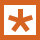 Pokud jste pozorně četli uvedený text, zkuste si odpovědět na otázku co je cílem WHO? Námět na tutoriál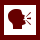 Změní se nějakým způsobem Váš pohled na WHO po prostudování tohoto textu?Kontrolní otázka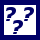 Co předcházelo programu Zdraví 21?Kolik cílů má Zdraví pro všechny do roku 2000?Vyjmenujte cíle programu Zdraví 21.Korespondenční úkol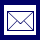 Vypracujte seznam Světových dnů SZOSamostatný úkol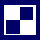 Zjistěte ve svém okolí, jaké znalosti mají ohledně programu Zdraví 21.HANZLÍKOVÁ, A. a kol. Úloha ošetrovateľstva v ochrane komunitného zdravia 1. 1. vyd. Bratislava: Univerzita Komenského, 2002. 176 s. ISBN 80-223-1533-8.ZDRAVÍ 21: VÝKLAD ZÁKLADNÍCH POJMŮ: ÚVOD DO EVROPSKÉ ZDRAVOTNÍ STRATEGIE ZDRAVÍ PRO VŠECHNY V 21. STOLETÍ. 1. vyd. Praha: Ministerstvo zdravotnictví ČR, 2004. 160 s. ISBN 80-85047-33-http://www.mou.cz/mou/section_show.jsp? s=901|907|939&selIdDoc=10www.who.dk	SZO v Kodaniwww.who.int	SZO v Ženevěwww.mzcr.cz	Ministerstvo zdravotnictvíwww.uzis.cz	Ústav zdravotnických informací a statistikywww.szu.cz	Státní zdravotní ústavwww.izpe.cz	Institut pro zdravotní politiku a ekonomikuPřehled dostupných ikonPozn. Tuto část dokumentu nedoporučujeme upravovat, aby byla zachována správná funkčnost vložených maker. Tento poslední oddíl může být zamknut v MS Word 2010 prostřednictvím menu Revize/Omezit úpravy.Takto je rovněž omezena možnost měnit například styly v dokumentu. Pro jejich úpravu nebo přidávání či odebírání je opět nutné omezení úprav zrušit. Zámek není chráněn heslem.Čas potřebný ke studiuCíle kapitolyKlíčová slova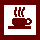 Nezapomeňte na odpočinekPrůvodce studiem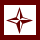 Průvodce textemRychlý náhled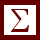 ShrnutíTutoriály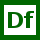 Definice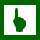 K zapamatování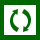 Případová studie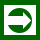 Řešená úloha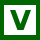 VětaKontrolní otázkaKorespondenční úkol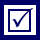 Odpovědi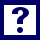 OtázkySamostatný úkolDalší zdroje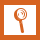 Pro zájemceÚkol k zamyšlení